CBSE Affiliation ReportCBSE ACCREDITATION DETAILSName of the school with address:(strictly as per Affiliation sanction letter or as permitted by the Board) with pin code no.(i) E-mail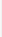 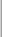 (ii) Ph. No.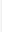 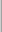 (iii) Fax No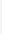 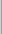 Year of establishment of schoolWhether NOC from state / UT orRecommendation of Embassy of India obtained?(i) NOC No.(ii) NOC issuing dateIs the school is recognized, if yes by which AuthorityStatus of affiliationPermanent / Regular / Provisional(i) Affiliation no.(ii) Affiliation with the Board since(iii) Extension of affiliation uptoName of Trust / Society / Company Registered under Section 25 of the Company Act, 1956.Period upto which Registration of Trust / Society is validList of members of School ManagingCommitteeName of the Manager/President/Chairman/ CorrespondentNurseryI-V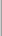 VI-VIIIIX&X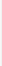 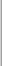 KENDRIYA VIDYALAYA NO.4KHATIPURA ROAD, SHAHID SAGAT SINGH:  MARG,JAIPUR (RAJ)-302012: kv4jaipur@gmail.com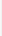 : : : YES (KVS UNDER MINISTRY OF HRD)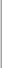 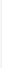 :  PERMANENT11Transport facility(i) Own buses(ii) Buses hired on contract basisNumber of teaching staff (to be updatedfrom time to time)PrincipalVice-PrincipalPGTTGTPRTPRT( PET), TGT( PET), PGT(PET)Health Wellness TeacherLibrarianOthers (PRT-Music)Details of salary being paid by the School to13 teaching staff / non teaching Staff (to be updated time to time)PrincipalVice-PrincipalPGTTGTPRTPTICounsellorLibrarianOthers14Mode of payment of salary(ii) Through single cheque transfer advice: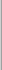 (iii) Individual cheque(iv) Cash15Library facilities(i) Size of the library in sq. fee(ii) No. of Periodicals(iii) No. of Dailies(iv) No. of Reference book class wise (v) No. of MagazineOthers (Different News Papers, Digitization of Library, Internet etc.)Name of the Grievance / redressal officerWith E-mail, Ph. No., Fax No. :CBS SYSTEM - KVS, HQ, New Delhi throughUBIVI-75; VII-80; VIII-65; IX-220; X-300; XI-385; XII-416:  25Employment NewsDigitilization done Internet facility availableSmt. Neelam Singh, Principalkv4jaipur@gmail.com 0141-235065317 Members of Sexual Harassment CommitteeClass wise enrolment for the currentsessionAcademic Session period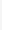 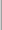 Vacation periodAdmission period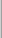 Dr.(Smt.) Sukriti Raiwani, AC,KVS,RO, JPRProf. Shashi Sahai,Secretary,Saraswati Shiksha Sansthan, JPR and Member RajasthanUniversity Women's Association, JPRSmt. Anita Sharma, PGT(Geo)Sh. H.C.Tak, HMAsha Kumari Meena, VMC Member:  Link for Class-wise Enrolment: From 01-04-2019 to 31-03-2020Summer Vacation – 10.05.2019 to 18.06.2019:  Autumn Break – 06.10.2019 to 15.10.2019Winter Break – 22.12.2019 to 10.01.2020: Link for detailed Admission Schedule9Area of school campus(i) In Acres(i) In Acres(ii) In sq. mtrs.(ii) In sq. mtrs.(iii) Built up area (sq. mtrs)(iii) Built up area (sq. mtrs)(iv) Area of playground in sq. mtrs(iv) Area of playground in sq. mtrs(v) Other facilities(v) Other facilities(i) Swimming Pool(i) Swimming Pool(ii) Indoor games(ii) Indoor games(iii) Dance Rooms(iii) Dance Rooms(iv) Gymansium(iv) Gymansium(v) Music Room(v) Music Room(vi) Hostels(vi) Hostels(vii) Health and Medical check up(vii) Health and Medical check up10Details of Fee (Monthly Total Fee)10Details of Fee (Monthly Total Fee)Pre-NurseryPre-Nursery:0141-2350653:0141-23506531986:YES:1700039:::2022-23:Govt.Govt.:PermanentPermanent:Link for VMC detailsLink for VMC detailsBrig. V S DESHPANDE, 322 Inf .Bde.Brig. V S DESHPANDE, 322 Inf .Bde.:12 Acres12 Acres:::::::NoNo:Badminton, Carrom, Chess etc.Badminton, Carrom, Chess etc.:NoNoNoNo:AvailableAvailable:NoNo:YesYes:::N/AN/A:N/AN/A:V.V.N -500/- Computer fee:100V.V.N -500/- Computer fee:100:V.V.N -500/- Computer fee:100V.V.N -500/- Computer fee:100:Tuition Fees(Boys)-200/-VVN-500/-Comp fees-Tuition Fees(Boys)-200/-VVN-500/-Comp fees-:100/-Tuition300/-XI-XII(COM)Fee(Boys)300/-XI & XIIXI-XII(COM)Computer100/-  150/- *:V.V.N500/-*-Computer Fee – 150/- (For I.P. & Comp. Sc.):XI-Tuition400/-otherwise 100/-XII(Science)Fee(Boys)400/-Computer100/-  150/- *V.V.N500/-::-:No conveyance facility from school:Total Number:01:01:11:15:17:01:-:01:01::-:-:-:-:-:-:-:-:-:-:-:-:1600:05:04